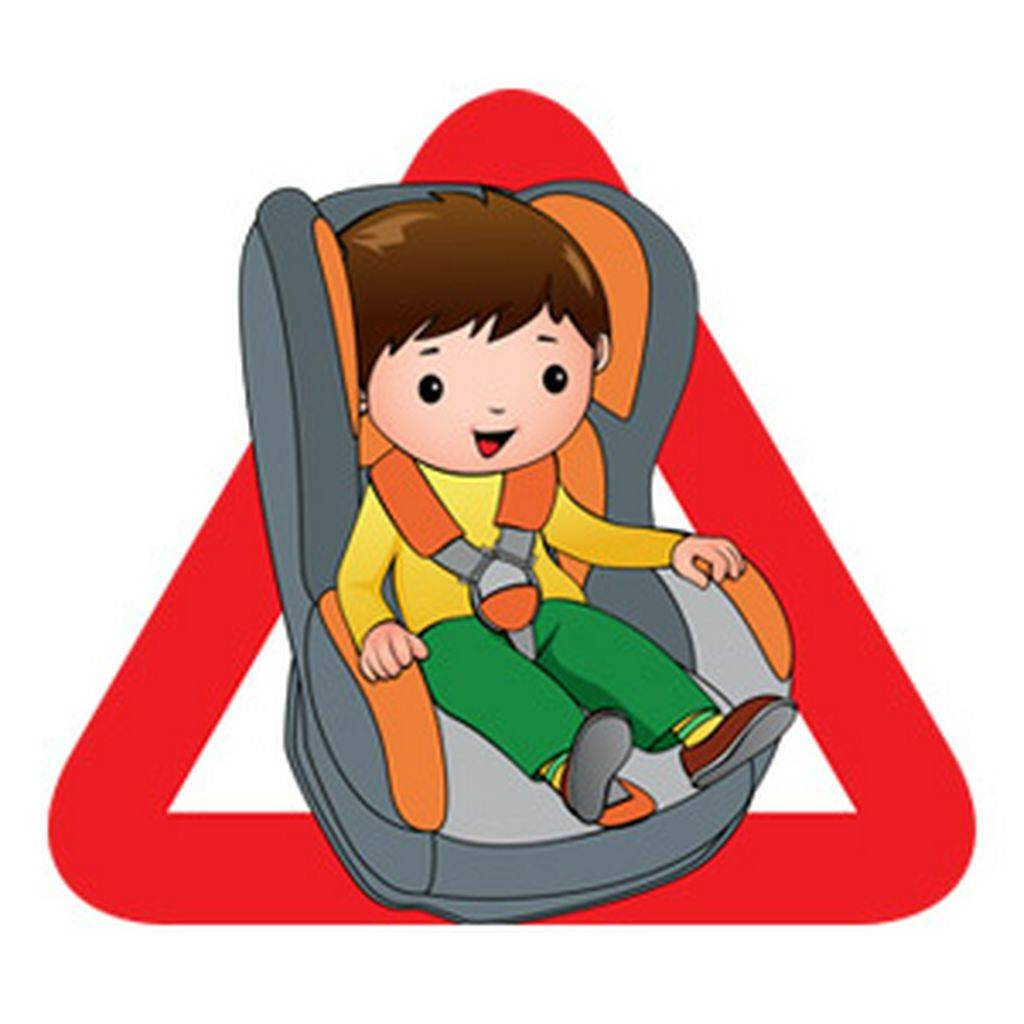 ЧТОБЫ ИЗБЕЖАТЬ БЕДЫ, С АВТОКРЕСЛОМ ТЫ ВОДИ!Маленькие дети в автомобиле – это всегда повышенная ответственность для водителя. Чтобы обезопасить жизнь ребёнка, являющегося пассажиром транспортного средства, специалисты рекомендуют, а Правила дорожного движения обязывают использовать специальные приспособления.ПРАВИЛА ПЕРЕВОЗКИ ДЕТЕЙ В АВТОМОБИЛЕВсегда пристёгивайтесь ремнями безопасности и объясняйте ребёнку, зачем это нужно делать.Если это правило автоматически выполняется Вами, то оно будет способствовать формированию у ребёнка привычки пристёгиваться ремнём безопасности.Ремень безопасности для ребёнка должен иметь адаптер по его росту (чтобы ремень не был на уровне шеи).Дети до 12 лет должны сидеть в специальном кресле или запомнить самые безопасные места в автомобиле: середину и правую часть заднего сидения.Учите ребёнка правильному выходу из автомобиля через правую дверь, которая находится со стороны тротуараЧТО ТАКОЕ АВТОКРЕСЛО?	Детское автокресло — это удерживающее устройство, предназначенное для перевозки детей в автомобиле. Автокресло предназначено для маленькихпассажиров от рождения до достижения ими роста 150 см (или веса 36 кг). Главная задача автокресла — обеспечить безопасность ребенка при дорожно-транспортном происшествии, экстренном торможении или резких маневрах. Его необходимость совершенно
очевидна — детское автокресло снижает вероятность смертельной травмы. Обязательное условие для этого — правильная установка автокресла в автомобиль. Только детское кресло или удерживающее устройство может спасти малыша в случае ДТП — об этом нельзя забывать никому!